Rok 2018 był niezwykle ważny dla całej Gminy Wolbrom. W tym roku bowiem, dnia 07 czerwca 2018 r. została podpisana umowa pomiędzy Wolbromskim Zakładem Wodociągów, Kanalizacji, Gospodarki Komunalnej i Mieszkaniowej sp. z o.o. a Narodowym Funduszem Ochrony Środowiska i Gospodarki Wodnej w Warszawie. Umowa dotyczyła dofinansowania na realizację Projektu „Przebudowa i rozbudowa (modernizacja) oczyszczalni ścieków w Wolbromiu”, największej inwestycji w dziejach Gminy Wolbrom. Umowę o dofinansowanie podpisano w ramach Programu Operacyjnego Infrastruktura i Środowisko 2014-2020 dla II osi priorytetowej: Ochrona środowiska, w tym adaptacja do zmian klimatu, działanie 2.3. „Gospodarka wodno-ściekowa w aglomeracjach”. Umowa zakładała:Planowany całkowity koszt realizacji projektu (brutto)	- 25 336 224,94 złMaksymalna kwota wydatków kwalifikowanych		- 15 490 990,82 złDofinansowanie na realizację projektu			- 13 167 342,19 zł	Oprócz tak dużego dofinansowania Spółka pozyskała pożyczkę w NFOŚiGW na uzupełnienie wkładu własnego. W dniu 04.09.2019 r. została podpisana umowa o dofinansowanie w formie pożyczki przedsięwzięcia pod nazwą "Przebudowa i rozbudowa (modernizacja) oczyszczalni ścieków w Wolbromiu" współfinansowanego ze środków Programu Operacyjnego Infrastruktura i Środowisko 2014-2020 o wartości 7.487.312,00 złDnia 09.10.2019 roku dokonano otwarcia ofert w postępowaniu przeprowadzonym w trybie przetargu nieograniczonego, zgodnie z ustawą Prawo zamówień publicznych, niestety kwota najniższej oferty okazała się być wyższa od kwoty, jaką Zamawiający zamierzał przeznaczyć na sfinansowanie zadania o 4.374.763,28 PLN netto. Władze WZWKGKiM sp. z o.o. stanęły przed dylematem unieważnienia postępowania, jednak takie rozwiązanie wpłynęłoby na kolejne przesunięcie w czasie całej inwestycji i nie dawało gwarancji, iż w kolejnym postępowaniu uda się uzyskać bardziej satysfakcjonującą kwotę. Nie tracąc czasu, Prezes Zarządu postanowił złożyć wniosek do NFOŚiGW o zwiększenie dofinansowania co zaowocowało podpisaniem w dniu 05.11.2019 r. aneksu do umowy o dofinansowanie z Narodowym Funduszem Ochrony Środowiska i Gospodarki Wodnej w Warszawie. Po zwiększeniu dofinansowania koszty realizacji projektu przedstawiały się następująco:Planowany całkowity koszt realizacji projektu (brutto)	- 30 717 183,77 zł Maksymalna kwota wydatków kwalifikowanych 		- 18 603 313,28 złDofinansowanie na realizację projektu			- 15 812 816,28 złW związku ze zwiększeniem kosztów realizacji projektu konieczne było pozyskanie dodatkowych środków na sfinansowanie wkładu własnego. W dniu 14.01.2020 r. został podpisany aneks nr 1/15 do umowy z dnia 04.09.2019 r. z Narodowym Funduszem Ochrony Środowiska i Gospodarki Wodnej w Warszawie o dofinansowanie w formie pożyczki inwestycyjnej przedsięwzięcia pn.: "Przebudowa i rozbudowa (modernizacja) oczyszczalni ścieków w Wolbromiu" współfinansowanego ze środków Funduszu Spójności celem uzupełnienia wkładu krajowego dla projektów dofinansowanych ze środków wspólnotowych. Kwota pożyczki została zwiększona do kwoty 8.991.601,00 zł.  Powyższe działania pozwoliły na wyłonienie Wykonawcy i podpisanie z nim umowy. Dnia 3 lutego 2020 roku Prezes Zarządu Wolbromskiego Zakładu Wodociągów, Kanalizacji, Gospodarki Komunalnej i Mieszkaniowej sp. z o.o. Andrzej Duch w obecności Burmistrza Miasta i Gminy Wolbrom Adama Zielnika, podpisał umowę z firmą MIKO-TECH Sp. z o.o. z siedzibą przy ul. Św. Jana Pawła II 11B w Łaziskach Górnych na realizację robót budowlanych w ramach zamówienia pn. „Przebudowa i rozbudowa (modernizacja) oczyszczalni ścieków w Wolbromiu” na kwotę netto 24.503.133,99 PLN powiększone o 23 % podatek VAT 5.635.720,82 PLN, co łącznie stanowi kwotę brutto 30.138.854,81 PLN.Wykonawca, pomimo trwającej pandemii COVID-19 wykonał prace w zakładanym w umowie terminie tj. 16 miesięcy od dnia podpisania umowy. Realizacja umowy na roboty budowlane obejmowała:przebudowę części mechanicznej oczyszczalni, w ramach której w pompowni ścieków surowych zamontowano kratę mechaniczną wraz z prasopłuczką skratek; wybudowano również nowoczesną stację mechanicznego oczyszczania oraz zbiornik uśredniający z pompownią,przebudowę stacji zlewczej ścieków – posadowiono zautomatyzowaną stację kontenerową,przebudowę reaktorów BIOOXYBLOK oraz piaskownika, na bazie których powstały nowe reaktory biologiczne z osadnikami i komora predenitryfikacji,przebudowę i unowocześnienie części osadowej zakładu, między innymi poprzez budowę zbiornika stabilizacji tlenowej osadów i stacji odwadniania osadów.W ramach projektu powstały również inne nowe obiekty, tj.: - stacja dmuchaw do natleniania biologii,- pompownia odcieków z odwadniania,- pompownia części pływających,- pompownia wody technologicznej (oczyszczone ścieki zastąpiły wodę wodociągową w procesie oczyszczania),- budynek socjalno – warsztatowy na potrzeby pracowników obsługi oczyszczalni.W ramach inwestycji powstały nowe sieci technologiczne, tj.: rurociągi, sieci energetyczne oraz teletechniczne. W każdym obiekcie pracują fabrycznie nowe urządzenia. Całością zarządza nowoczesny system sterowania SCADA.W dniu 28 maja 2021 roku Powiatowy Inspektor Nadzoru Budowlanego w Olkuszu udzielił pozwolenia na użytkowanie nowo wybudowanych obiektów w ramach inwestycji „Przebudowa i rozbudowa (modernizacja) oczyszczalni ścieków w Wolbromiu”. Dnia 02.06.2021 roku zakończono rozruch technologiczny i przekazano obiekt do eksploatacji. Przedstawiciele Komisji Rozruchowej stwierdzili, że rozruch technologiczny został zakończony z wynikiem pozytywnym, a urządzenia i instalacje należące do węzła nadają się do przekazania do eksploatacji. W dniu 02.06.2021 roku Wykonawca zgłosił gotowość do odbioru końcowego przedmiotu umowy oraz przekazał dokumentację powykonawczą, po czym pracę rozpoczęła Komisja Odbiorowa. Dnia 1 lipca 2021 roku podpisano protokół odbioru końcowego przebudowanej i zmodernizowanej oczyszczalni.Oczyszczalnia ścieków w Wolbromiu powstała przeszło 27 lat temu. Wymagała pilnego unowocześnienia i rozbudowy, ponieważ jej wyeksploatowanie, brak części zamiennych oraz przestarzała konstrukcja groziły poważną awarią i potencjalnym zanieczyszczeniem środowiska naturalnego. Ponadto rozbudowa  oczyszczalni pozwoli rozwijać sieć kanalizacyjną na terenie Gminy Wolbrom, tak aby coraz więcej mieszkańców mogło z niej korzystać. W wyniku przeprowadzonej modernizacji zwiększona została przepustowość oczyszczalni z 14 300 RLM do 18 000 RLM, jak również nastąpiła poprawa jakości oczyszczonych ścieków, szczególnie w zakresie biogenów.Prezes Zarządu WZWKGKiM sp. z o.o. oraz członkowie JRP pragną złożyć serdeczne podziękowania Narodowemu Funduszowi Ochrony Środowiska i Gospodarki Wodnej w Warszawie za owocną i konstruktywną współpracę w trakcie realizacji projektu. Państwa nieoceniona pomoc pozwoliła na realizację kluczowej dla Gminy Wolbrom inwestycji. Składamy również serdeczne podziękowania dla Pana Burmistrza Adama Zielnika, reprezentującego Zgromadzenie Wspólników WZWKGKiM sp. z o.o. oraz Rady Nadzorczej w składzie Anna Nowak-Gwiazda, Aleksy Kulka oraz Anna Ryl za pełne wsparcie dla podejmowanych działań Zarządu, oraz wszystkim osobom zaangażowanym w realizację inwestycji.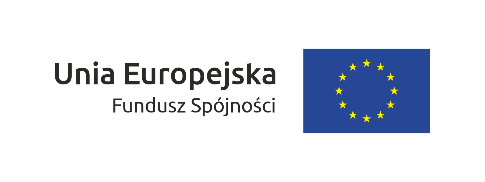 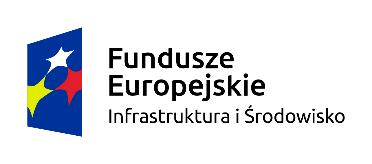 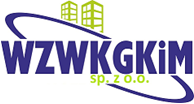 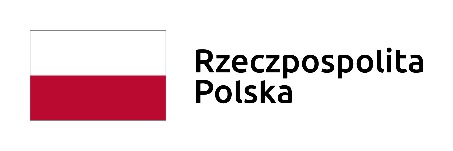 